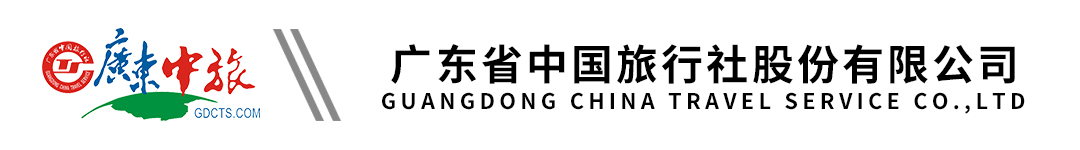 【0购大玩家 五钻版】海南三亚双飞4天丨蜈支洲岛丨亚特兰蒂斯水世界丨直升机观光体验丨游艇出海丨蒂铂海底餐厅海鲜餐丨3晚近海酒店连住不挪窝行程单行程安排费用说明自费点其他说明产品编号XYMJ-20230428-SY5出发地广州市目的地三亚市行程天数4去程交通飞机返程交通飞机参考航班去程：广州-三亚AQ1111/20:10去程：广州-三亚AQ1111/20:10去程：广州-三亚AQ1111/20:10去程：广州-三亚AQ1111/20:10去程：广州-三亚AQ1111/20:10产品亮点★经典&大牌：5A蜈支洲岛+5A槟榔谷★经典&大牌：5A蜈支洲岛+5A槟榔谷★经典&大牌：5A蜈支洲岛+5A槟榔谷★经典&大牌：5A蜈支洲岛+5A槟榔谷★经典&大牌：5A蜈支洲岛+5A槟榔谷天数行程详情用餐住宿D1广州-三亚（飞行时间约70-80分钟）早餐：X     午餐：X     晚餐：X   三亚指定酒店：三亚胜意海景度假酒店-城市景观房/三亚丽禾华美达广场酒店.舒适房/四季海庭.市景房/明申高尔夫.花园房或不低于以上标准的备选酒店D2三亚-蜈支洲岛畅玩-（车程约40分钟）-海昌不夜城（车程约20分钟）早餐：酒店含早，不用费用不退     午餐：X     晚餐：养生椰子鸡宴   三亚指定酒店：三亚胜意海景度假酒店-城市景观房/三亚丽禾华美达广场酒店.舒适房/四季海庭.市景房/明申高尔夫.花园房或不低于以上标准的备选酒店D3三亚-玫瑰谷（车程约30分钟）-亚特兰蒂斯（车程约50分钟）早餐：酒店含早，不用费用不退     午餐：海底餐厅海鲜餐     晚餐：X   三亚指定酒店：三亚胜意海景度假酒店-城市景观房/三亚丽禾华美达广场酒店.舒适房/四季海庭.市景房/明申高尔夫.花园房或不低于以上标准的备选酒店D4三亚-广州（飞行时间约70-80分钟）早餐：酒店含早，不用费用不退     午餐：雨林黎家簸箕宴     晚餐：X   温馨的家费用包含1、交通：广州—三亚往返程机票经济舱、机场建设费、燃油税（不含临时上调的机场税费）；1、交通：广州—三亚往返程机票经济舱、机场建设费、燃油税（不含临时上调的机场税费）；1、交通：广州—三亚往返程机票经济舱、机场建设费、燃油税（不含临时上调的机场税费）；费用不包含1、合同未约定由组团社支付的费用（包括行程以外非合同约定活动项目所需的费用、游览过程中缆车索道游船费、自由活动期间发生的费用等）。1、合同未约定由组团社支付的费用（包括行程以外非合同约定活动项目所需的费用、游览过程中缆车索道游船费、自由活动期间发生的费用等）。1、合同未约定由组团社支付的费用（包括行程以外非合同约定活动项目所需的费用、游览过程中缆车索道游船费、自由活动期间发生的费用等）。项目类型描述停留时间参考价格红色娘子军表演，自愿选择消费消费自愿原则。70 分钟¥(人民币) 260.00三亚千古情演出，自愿选择消费消费自愿原则。70 分钟¥(人民币) 260.00预订须知一、报名参团须知，请认真阅读，并无异议后于指定位置签名确认：温馨提示1、此线路为当地散拼团，由于每个出发地大交通费用不同，价格无法保持一致，请知悉。